Superintendent eInternship Guide eInternship SectionsYour eInternship will be set up on a Google site and must contain the following sections: Section One (4 Pages)Internship Plan –description of where you are interning, with whom you will be interning, and when you will be interning.School University Agreement for Internship in Educational Leadership Intern Agreement Form Pre-Internship Self Evaluation Section Two (1 Page)Do not log hours until you receive approval from your University of Wyoming Supervisor. When you have completed 110 hours with your mentor, your mentor must sign the log. Then scan and upload the logs to Section Two. You should have two logs with mentor signatures.Section Three (3 Pages)Post-Internship Self EvaluationAt the end of the internship please complete a 1-2 reflection of your internship experience.Mentor evaluation (to be completed by your mentor when you are finished with your hours) - please review the evaluation with your mentor and upload the evaluation to this page.Google Site Tutorial Google Sites is a free Internet Wiki based on collaborative web design. You may use it to create your eInternship packet. Unlike many wikis, Google Sites does not require you to learn HTML, CSS, or Wiki syntax to develop content. You can also determine who can access your content; your eInternship packet should be private and limited to you and your internship supervisor. Below is a list of topics covered in this tutorial. This tutorial is only meant to provide the basics of Google sites. Additional forums are located at http://www.google.com/support/forum/p/sites?hl=enObtain an AccountCreate a New SiteCreate a New PageEdit a PageInsert a LinkInsert an ImageInsert a TableInsert a YouTube VideoRemove Attachments/Comments from a PagePreview a PageDelete a PageSite NavigationAdd Pages to Navigation ListReorder Pages from Navigation ListRemove Pages from Navigation ListRemove Recent Site Activity from SidebarShare your eInternshipObtain a Google Sites AccountTo obtain a Google sites account you will need to have a Google Account. Those of you who already use Gmail or related Google Services already have access to Google Sites. Just navigate to http://sites.google.com and login using your Google account information. If you need to create an account, navigate to http://sites.google.com and select the Sign up for Sites option on the page. You will be asked to fill out a form and then allowed to login to your site.Create a New SiteIf you have not created a site, you will be presented with a brief overview of the program. Click the Create site button.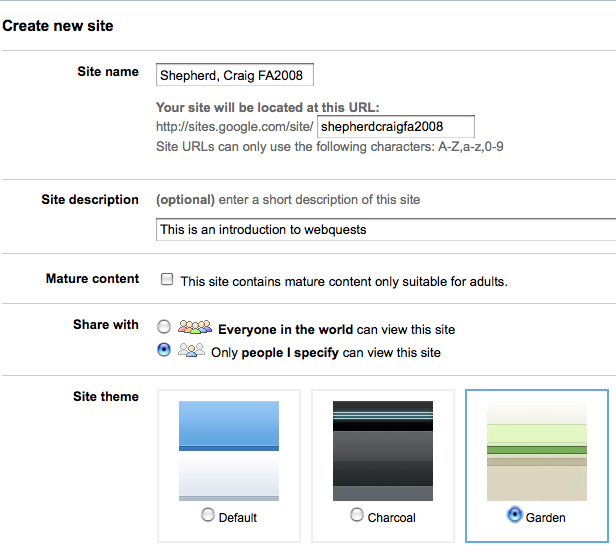 Name your site “Last name, First name eInternship”In the Share with option select “Only people I specify can view this site”Pick a site themeType the code to verify that you are a real personSelect the Create site buttonOnce you create a site, the home page will automatically generate (pictured below). The Home page is a special page because it automatically displays when your site is entered. Because of this, you will retitle it to become your eInternship introduction page (see Edit a Page for details). Create a New Page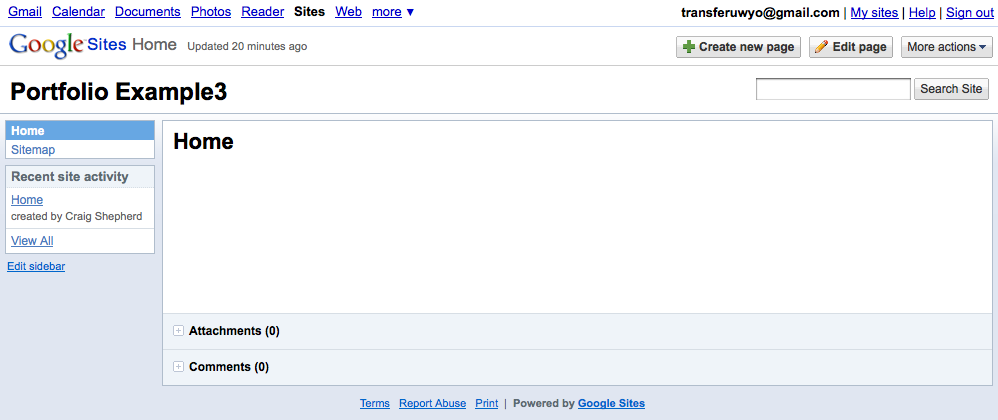 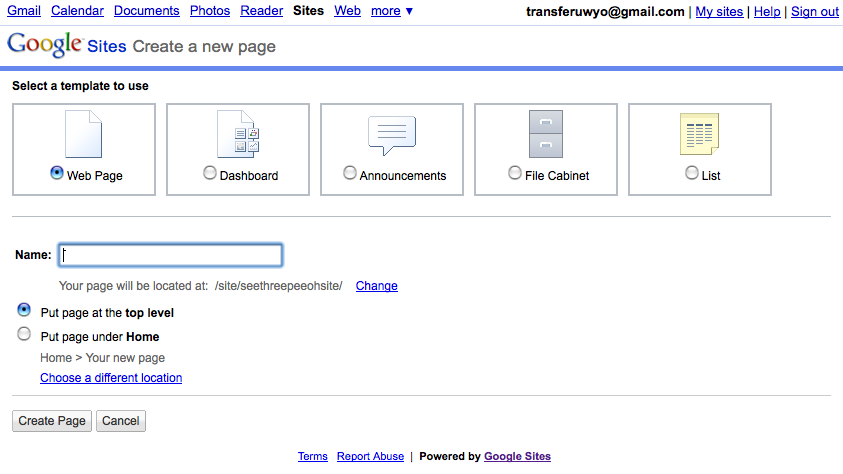 Click the Home link in the navigation barClick the + Create new Page button in the top-right of your screen. Title your pageSelect the Webpage templateSelect “Put the page at the top level”Select Create pageEdit a PageNavigate to the page you want to editClick the Edit page buttonA page editor will appear. Within this editor you can alter the title of your page, type content, format text, insert images, etc.Select the Save buttonInsert a Link:Type the text that you want displayed on your pageHighlight this text with your cursorSelect the Link button from the menuIndicate if you want to link to a web address or to another page on your website Select if you want your link to open in a new windowType (or paste) the address to the pageClick the OK buttonInsert an Image:Select the Insert menuChoose Image from the listIn the pop-up window, indicate if you will obtain your image from a website or if you will upload it from your computerLocate the image Click on the Add image buttonA window will appear below your image. Indicate whether you want to align your image to the left, center, or right of the screen, what size you want you image, and whether you want to wrap text around it. If these links don’t appear underneath your image, click on your image to select it.Insert a Table:Select the Table menuScroll over Insert Table from the list and select the number of rows and columns by highlighting them in the grid that appearsAfter highlighting the number of rows and columns, left-click your mouse Click within a cell to add textTo add or delete additional rows or columns, select the Table button, and choose the corresponding option from the listInsert a YouTube Video: Note: If your video is hosted outside of YouTube, create a hyperlink to it.Select the Insert menuScroll over Video and choose YouTube from the listCopy and paste the web address for this video into the provided boxIndicate whether you want a border or title in your videoIf you want a title, be sure to enter it in the boxPress the Save buttonRemove Attachment/Comments Options from a PageNavigate to the page you want to remove attachment or comment optionsClick the More actions button.From the drop-down list, select Page settings Deselect Allow attachments and/or Allow comments from the listClick the Save button.Preview a PageGoogle Sites provides tools, features, and page views to web authors that are not shown to average viewers. However, they also provide a tool to preview what your page will look like to someone else.Navigate to the page that you want to viewClick on the More actions buttonFrom the drop-down list, select Preview page as viewerDelete a PageNavigate to the page that you want to removeClick on the More actions button.From the drop-down list, select Delete Site NavigationThe navigation menu allows you to quickly navigate to webpages that you created in your eInternship site. By default your Home page and Site Map are included in this menu. However, you can add, remove, and reorder any page on your site in this menu. 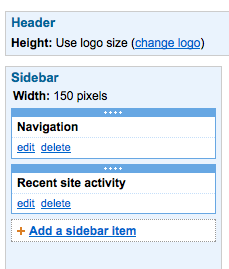 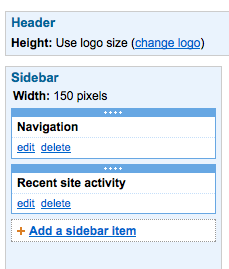 Add Pages to Navigation List:Select the Edit sidebar link on the bottom-left of your windowUnder the Navigation heading select the edit link (circled at right)Deselect Automatically organize my navigationSelect the Add page linkSelect your page from the list and press OKRepeat steps 4 and 5 to add more pagesSelect OK when you are finishedSelect Save ChangesSelect the Return to site link in the upper-left portion of your window to return to your webpageReorder Pages from Navigation List: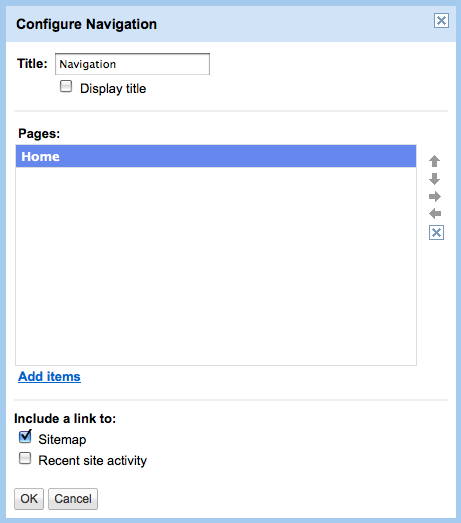 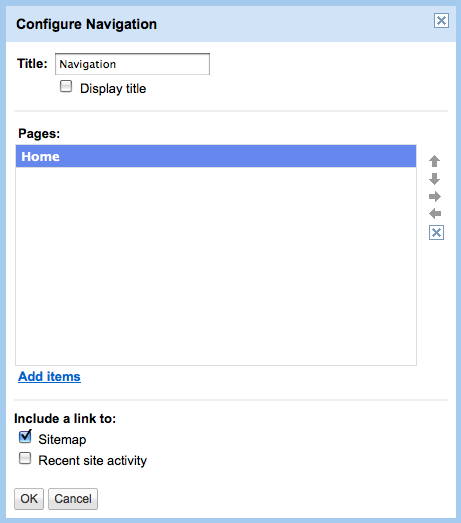 Select the Edit sidebar link on the bottom-left of your windowUnder the Navigation heading select the edit link (circled on previous page)Deselect Automatically organize my navigationTo reorder a page on the navigation bar, select page title with your cursor and use the arrow keys (circled at right) to reposition or indent itPress the OK button when you are satisfied with your navigation listSelect the Save Changes buttonSelect the Return to site link in the upper-left portion of your window to return to your webpageRemove Pages from Navigation List:Select the Edit sidebar link on the bottom-left of your windowUnder the Navigation heading select the edit link (circled on previous page)Select the page with your cursor and press the X button (below the arrow keys circled above) in the upper-right hand corner of the pop-up windowPress the OK button when you are satisfied with your navigation listSelect the Save Changes buttonSelect the Return to site link in the upper-left portion of your window to return to your webpageRemove Recent Site Activity from Sidebar:Select the Edit sidebar link on the bottom-left of your window Under the Navigation heading select the edit link (circled on previous page)Deselect Recent site activity from the Include a link to: listPress the OK button when you are satisfied with your navigation listSelect the Save Changes buttonSelect the Return to site link in the upper-left portion of your window to return to your webpageShare your eInternshipGoogle sites provides three ways to share your work with others. Please share only the link with your University of Wyoming Supervisor. To share your eInternship:Click on the More Actions button at the top-right of your window and select Site permissions. A window will appear identifying who has access to the site.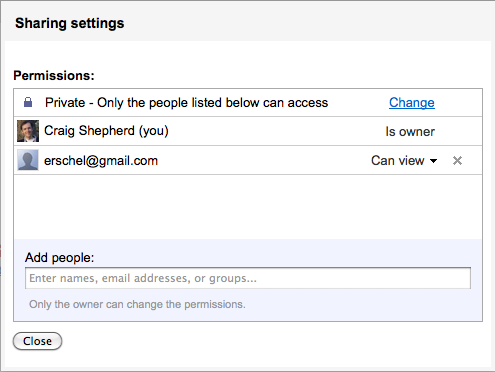 Select the Change link to the right of that windowYou want your site to be private except for your University of Wyoming Supervisor. Select Private. 